我相信所有的已存在的事物，都有优化的空间。没有任何一个艺术品、产品或服务，或我们创造的东西，达到了它可以的最好。真正的功劳，应该归功于那些一直寻求突破的人。今天，在体验一个 Chatopera 机器人平台客户的产品的时候，他们也非常鼓励我提供建议，原话是“您在操作过程中有什么疑惑。您辛苦给我们反馈一下，您这边就是一个新用户的视角”，同为创业者，我非常认同这句话，每个新用户，都提供了非常好的视角去看产品。这个视角是很珍贵的，曾经 Node.js 社区的 Hongli 分享过一个故事，在联想做一款 PC 产品时，一个新的用户一上机测试电脑就关机了，原来是电脑的电源键设置的太低，这个用户坐下来第一脚就把电脑“踢”关机了。所以，我就认真的体验了一下客户的产品，反馈了 5 个问题，这时候产品经理就坦陈，这些反馈有价值，值得做或深入的思考。但是现在的话，还没有精力做。我经常有这样的感觉，比如 Chatopera 机器人平台、春松客服，在过去，接收到几千个反馈的问题：产品的增强点、新的想法、BUG、性能、文档或者重构等。给出想法是很容易的，先不说一个想法好或者坏，科学实验证实人每天可以产生 5,000 个想法，古人也发现每次呼吸都能带来一个想法，我们的潜意识，是波涛汹涌的大海。当我反馈了上述建议后，我内心也知道，指出别人产品的不足或待优化之处，我并没有对产品有什么功劳。真正的功劳，归功于能不断的继续的优化自己的作品的人，在一个点上，想啊想，想啊想，一个想法想一千遍，一万遍。功劳归功于 TA 们! 当我指出问题，TA 们并没有沮丧，而是很兴奋，TA 们是一个很棒的团队！在春松客服，也经常出现开源社区的用户，上来就提一些需求，搞的我们措手不及，一些同事会抱怨：也不给钱，怎么这么理直气壮。每每这个时候，我会想起 Man in the Arena，它说：The poorest way to face life is to face it with a sneer.There are many men who feel a kind of twisted pride in cynicism; there are many who confine themselves to criticism of the way others do what they themselves dare not even attempt.There is no more unhealthy being, no man less worthy of respect, than he who either really holds, or feigns to hold, an attitude of sneering disbelief toward all that is great and lofty, whether in achievement or in that noble effort which, even if it fails, comes second to achievement.It is not the critic who counts; not the man who points out how the strong man stumbles, or where the doer of deeds could have done them better.The credit belongs to the man who is actually in the arena, whose face is marred by dust and sweat and blood; who strives valiantly; who errs, who comes short again and again.Because there is no effort without error and shortcoming; but who does actually strive to do the deeds; who knows great enthusiasms, the great devotions; who spends himself in a worthy cause, who at the best knows in the end the triumph of high achievement, and who at the worst, if he fails, at least fails while daring greatly, so that his place shall never be with those cold and timid souls who neither know victory nor defeat.1910 年 4 月 23 日，西奥多 ▪ 罗斯福在法国的活动中，做此分享。在日常的平凡的生活中，如果没有 Can Do Better 的态度，我们就还过着茹毛饮血的生活，真正的功劳，归功于一次又一次的把事情能做的更好的人，而不是评论家。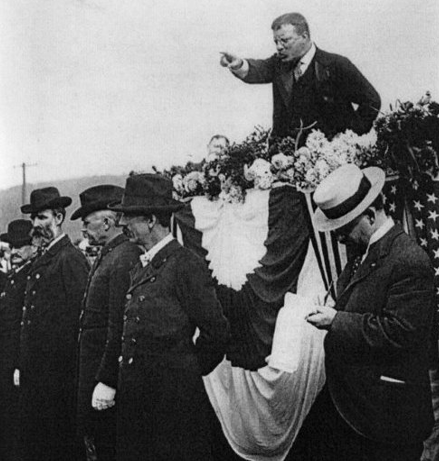 